                                SRILANKA                                                                   Annex                                                               Sri Lanka Rupees  Thousand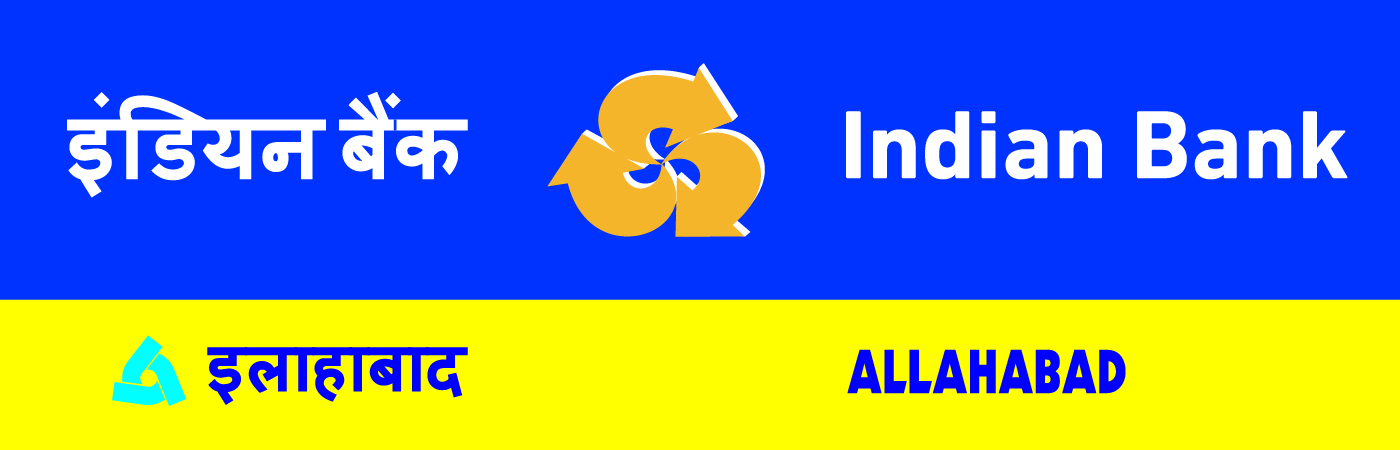                                 SRILANKA                                                                   Annex                                                               Sri Lanka Rupees  Thousand                                SRILANKA                                                                   Annex                                                               Sri Lanka Rupees  Thousand                                SRILANKA                                                                   Annex                                                               Sri Lanka Rupees  Thousand                                SRILANKA                                                                   Annex                                                               Sri Lanka Rupees  Thousand                                SRILANKA                                                                   Annex                                                               Sri Lanka Rupees  Thousand                                SRILANKA                                                                   Annex                                                               Sri Lanka Rupees  ThousandAnalysis of Loans & AdvanceCurrent PeriodPrevious PeriodAnalysis of DepositCurrent PeriodPrevious Period31.03.202131.03.202031.03.202131.03.2020Product-wise Gross loans and advancesBy product- Domestic currencyBy product- Domestic currencyBy product-Domestic currencyDemand deposits (Current accounts)523,499499,334Overdrafts1,691,6912,149,961Savings deposits312,980234,663Term loans4,054,5443,650,535Fixed deposits1,638,2281,421,946Other loans984,20955,724Others60,9273,357     Sub total6,730,4445,856,220     Sub Total2,535,6342,159,301-By product-Foreign currencyBy product-Foreign currencyBy product-Foreign currencyBy product - Foreign CurrencyBy product - Foreign CurrencyBy product - Foreign CurrencyOverdrafts583,91741,323Demand deposits (Current accounts)84,067113,115Term loans10,280,7716,706,900Savings deposits239,827362,954Other loans183,248580,013Fixed deposits7,314,4864,622,553Trade Finance2,759,793805,030Others4,284     Sub total13,807,7298,133,267    Sub Total7,642,6645,098,622Total20,538,17313,989,487Total10,178,2987,257,923Movement of Impairment during the yearUnder stage 1Under stage 1Under stage 2Under stage 2Under stage 3Under stage 331.03.202131.03.202031.03.202131.03.202031.03.202131.03.2020Opening balance at 01.04.2020               143,737                   156,351 10,7201,2761,378,4751,246,583Charge/(Write back) to income statement(18,338)                  (12,613)(1,050)9,444406,663131,892Write-off during the yearOther movements1,39953,476Closing balance at 31.03.2021126,798                  143,737 9,67010,7201,838,6141,378,475Stage-wise impairment during the period31.03.202131.03.2020Gross loans and advances20,538,17313,989,487Less:  Accumulated impairment under stage 1126,798143,737        Accumulated impairment under stage 29,67010,720          Accumulated impairment under stage 31,838,6141,378,475Net loans and advances18,563,09112,456,555Bank -  LKR in ThousandCurrent Period -31.03.2021Current Period -31.03.2021Current Period -31.03.2021Current Period -31.03.2021Previous Period -31.03.2020Previous Period -31.03.2020Previous Period -31.03.2020Previous Period -31.03.2020ASSETSACFVPLFVOCITotalACFVPLFVOCITotalCash and cash equivalents937,728937,728458,316458,316Balances with central banks51,61151,61185,02785,027Placements with banks38,075,22338,075,22339,649,28939,649,289Derivative financial instruments67,10067,10041,90341,903Loans and advances18,563,09118,563,09112,455,55512,456,555Equity instruments10,44310,4439,5689,568Other Investments11,559,30811,559,30816,261,18716,261,187OthersTotal financial assets69,254,061-10,44358,570,01068,910,37441,9039,56868,961,844LIABILITIESACFVPLFVOCITotalDue to banks46,916,14846,916,14851,581,07051,581,070Derivative financial instrumentsFinancial liabilities - due to depositors10,178,29810,178,2987,257,9737,257,923Total financial liabilities57,094,446-57,094,44658,838,99358,838,993